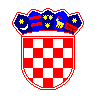 REPUBLIKA HRVATSKA SISAČKO-MOSLAVAČKA ŽUPANIJAOPĆINA DVOR OPĆINSKO VIJEĆEKLASA: 021-05/21-01/01URBROJ. 2176/08-02-21-01Dvor, 12. veljače 2021. Temeljem članka 32. Statuta Općine Dvor (“Službeni vjesnik”, broj 31/09, 13/10, 15/13, 30/14, 19/18,  09/20, 85/20), S A Z I V A M32. sjednicu Općinskog vijeća Općine Dvorkoja će se održati u četvrtak, 18. veljače 2021. godine s početkom u 09:00 sati u vijećnici Općine Dvor, Trg bana Josipa Jelačića 10, Dvor.Za sjednicu predlažem slijedeći Dnevni red:Usvajanje zapisnika s prethodne sjedniceDonošenje Pravilnika o dopuni Pravilnika o jednostavnoj nabavi Donošenje Pravilnika o financiranju programa i projekata od interesa za opće dobro koje provode udruge na području Općine DvorDonošenje Odluke o dopuni Odluke o komunalnim djelatnostima na području Općine DvorDonošenje Statuta Općine Dvor Donošenje Odluke o mjerama za ublažavanje posljedica katastrofe uzrokovane potresomDonošenje Odluke o raspisivanju javnog natječaja za zakup poljoprivrednog zemljišta u vlasništvu Republike Hrvatske na području Općine DvorDonošenje 1. Izmjena Programa javnih potreba u socijalnoj skrbi Općine Dvor za 2021. godinuDonošenje Odluke o izmjeni i dopuni Odluke o jednokratnoj novčanoj pomoći za opremu novorođenog djeteta u 2021.Donošenje Odluke o oslobađanju obveze plaćanja poreza na kuće za odmor u 2021. godiniDonošenje Programa potpore poljoprivredi na području Općine Dvor u 2021. godiniDonošenje 1. Izmjena i dopuna Proračuna Općine Dvor za 2021. godinuPredsjednik Vijeća      Stjepan Buić